Fiche descriptive de la formationÉlaborer une action de formationPublic :Tous responsables de formation syndicale et formateur.rice.s qui ont à concevoir localement des actions de formations non existantes dans l'offre confédérale. Le contexte qui amène à faire de la formation :Cette formation s’inscrit dans la famille de formation « outiller à la responsabilité ». Elle a pour but de faire acquérir les savoirs et savoir-faire en ingénierie pédagogique.Les objectifs de formation :Les stagiaires seront capables d’identifier les démarches méthodologiques à mettre en œuvre pour construire une action de formation.Les thèmes abordés :Définitions : ingénierie de formation, ingénierie pédagogique ;Réaliser une fiche mandat ;Définition des savoirs et savoir-faire indispensablesFormalisation des objectifs pédagogiquesRéalisation du découpage thématique, découpage pédagogiqueFormalisation des indicateurs et critères d’évaluation pour chaque objectif définiLes prérequis à cette formation :Ce stage nécessite d'avoir participé auparavant aux stages ISST/CGT « Intervenir dans une action de formation », « Animer une action de formation » et à la formation de formateur.rice.s de la CGT. Il est nécessaire d’avoir une expérience en tant que formateur.rice pour appréhender aux mieux les outils et techniques de conception.Évaluations prévues :Évaluations formatives en cours de stage à l’occasion d’exercices.Évaluation estimative de fin de formation.Forme et durée de l’action de formation Stage de 4 jours du 04/11/2019 au 07/11/2019, à l’Institut des sciences sociales du travail (ISST) de Bourg-la-Reine.Formateur.rice.s : Alain PILLOUXUne enseignante - chercheure de l’ISST de Bourg-la-Reine.Un.e membre du Pôle confédéral de la formation syndicale CGT.Élaborer une action de formationPublic :Tous responsables de formation syndicale et formateur.rice.s qui ont à concevoir localement des actions de formations non existantes dans l'offre confédérale. Le contexte qui amène à faire de la formation :Cette formation s’inscrit dans la famille de formation « outiller à la responsabilité ». Elle a pour but de faire acquérir les savoirs et savoir-faire en ingénierie pédagogique.Les objectifs de formation :Les stagiaires seront capables d’identifier les démarches méthodologiques à mettre en œuvre pour construire une action de formation.Les thèmes abordés :Définitions : ingénierie de formation, ingénierie pédagogique ;Réaliser une fiche mandat ;Définition des savoirs et savoir-faire indispensablesFormalisation des objectifs pédagogiquesRéalisation du découpage thématique, découpage pédagogiqueFormalisation des indicateurs et critères d’évaluation pour chaque objectif définiLes prérequis à cette formation :Ce stage nécessite d'avoir participé auparavant aux stages ISST/CGT « Intervenir dans une action de formation », « Animer une action de formation » et à la formation de formateur.rice.s de la CGT. Il est nécessaire d’avoir une expérience en tant que formateur.rice pour appréhender aux mieux les outils et techniques de conception.Évaluations prévues :Évaluations formatives en cours de stage à l’occasion d’exercices.Évaluation estimative de fin de formation.Forme et durée de l’action de formation Stage de 4 jours du 04/11/2019 au 07/11/2019, à l’Institut des sciences sociales du travail (ISST) de Bourg-la-Reine.Formateur.rice.s : Alain PILLOUXUne enseignante - chercheure de l’ISST de Bourg-la-Reine.Un.e membre du Pôle confédéral de la formation syndicale CGT.Élaborer une action de formationPublic :Tous responsables de formation syndicale et formateur.rice.s qui ont à concevoir localement des actions de formations non existantes dans l'offre confédérale. Le contexte qui amène à faire de la formation :Cette formation s’inscrit dans la famille de formation « outiller à la responsabilité ». Elle a pour but de faire acquérir les savoirs et savoir-faire en ingénierie pédagogique.Les objectifs de formation :Les stagiaires seront capables d’identifier les démarches méthodologiques à mettre en œuvre pour construire une action de formation.Les thèmes abordés :Définitions : ingénierie de formation, ingénierie pédagogique ;Réaliser une fiche mandat ;Définition des savoirs et savoir-faire indispensablesFormalisation des objectifs pédagogiquesRéalisation du découpage thématique, découpage pédagogiqueFormalisation des indicateurs et critères d’évaluation pour chaque objectif définiLes prérequis à cette formation :Ce stage nécessite d'avoir participé auparavant aux stages ISST/CGT « Intervenir dans une action de formation », « Animer une action de formation » et à la formation de formateur.rice.s de la CGT. Il est nécessaire d’avoir une expérience en tant que formateur.rice pour appréhender aux mieux les outils et techniques de conception.Évaluations prévues :Évaluations formatives en cours de stage à l’occasion d’exercices.Évaluation estimative de fin de formation.Forme et durée de l’action de formation Stage de 4 jours du 04/11/2019 au 07/11/2019, à l’Institut des sciences sociales du travail (ISST) de Bourg-la-Reine.Formateur.rice.s : Alain PILLOUXUne enseignante - chercheure de l’ISST de Bourg-la-Reine.Un.e membre du Pôle confédéral de la formation syndicale CGT.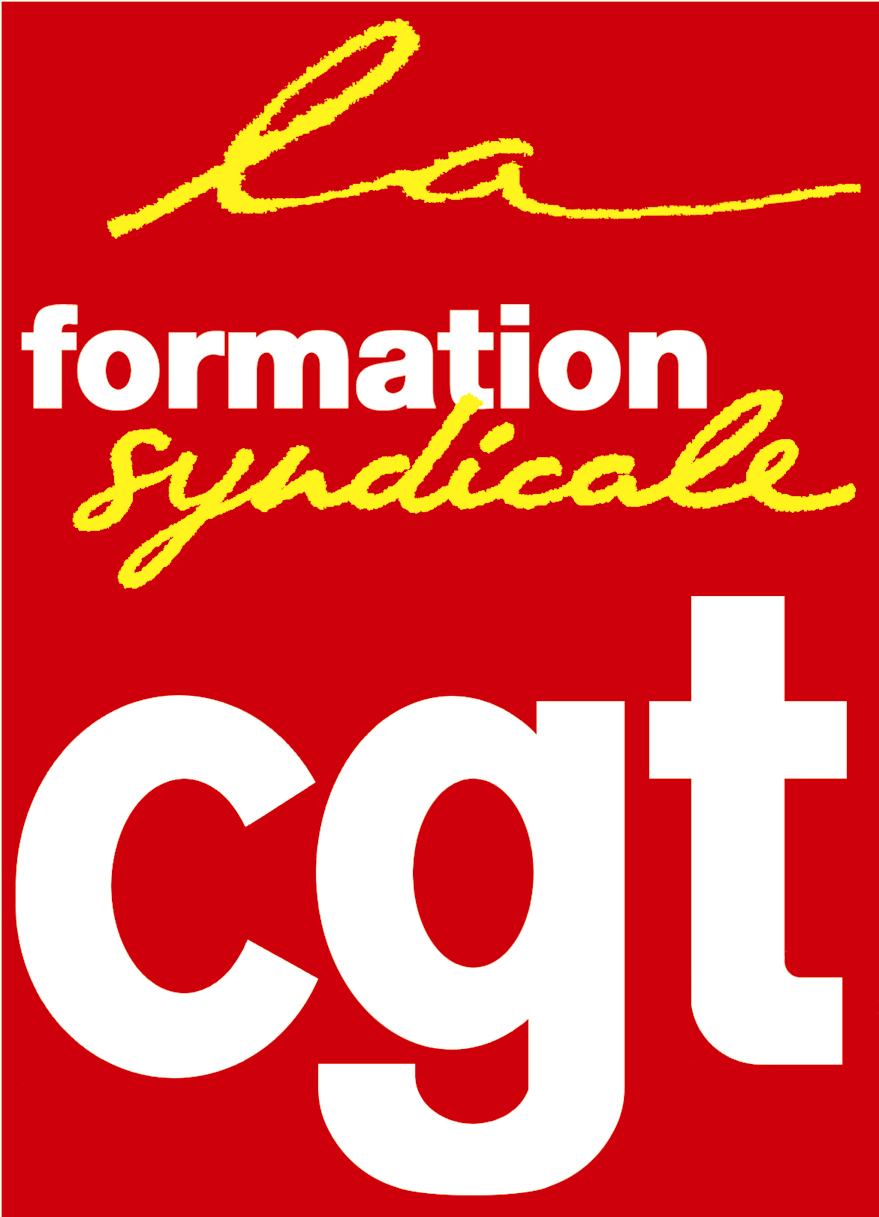 